Весёлые уроки рисования. 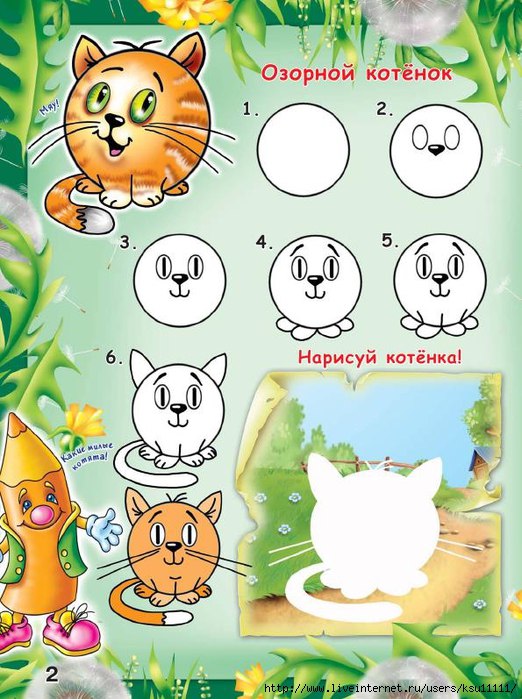 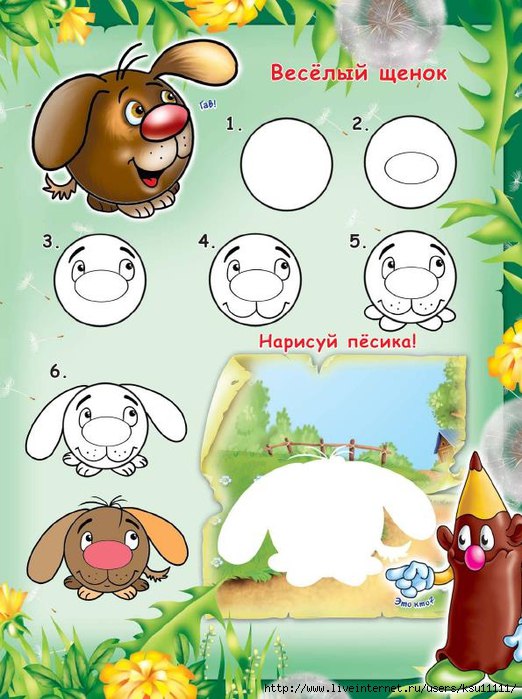 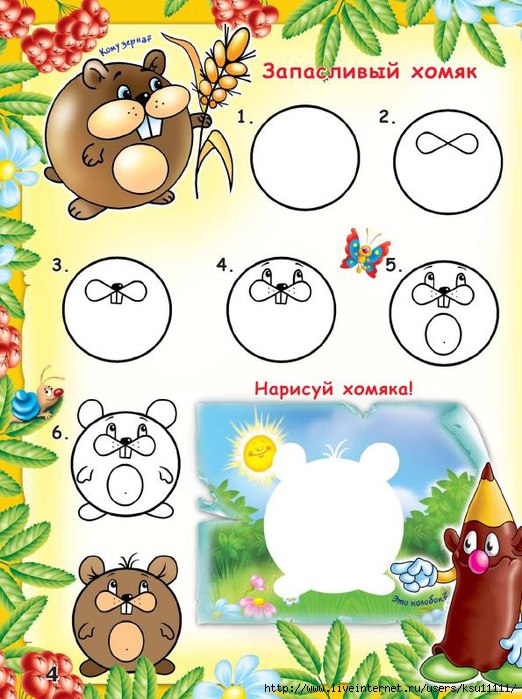 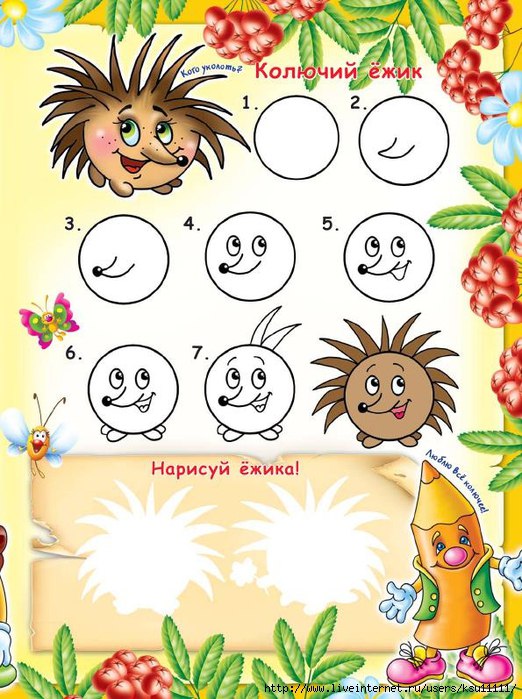 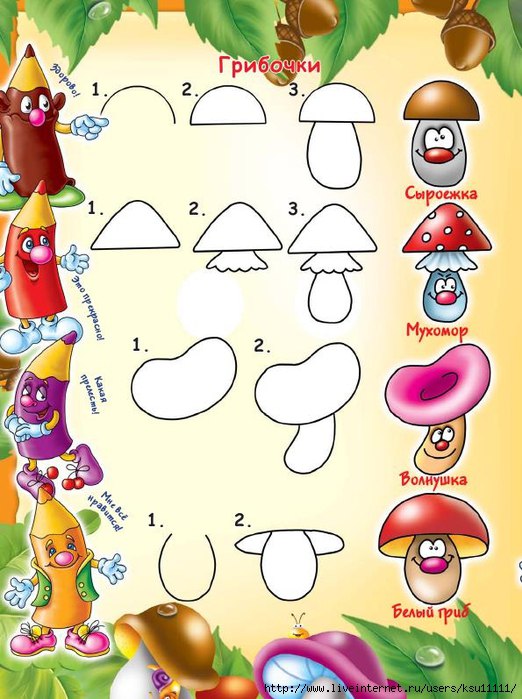 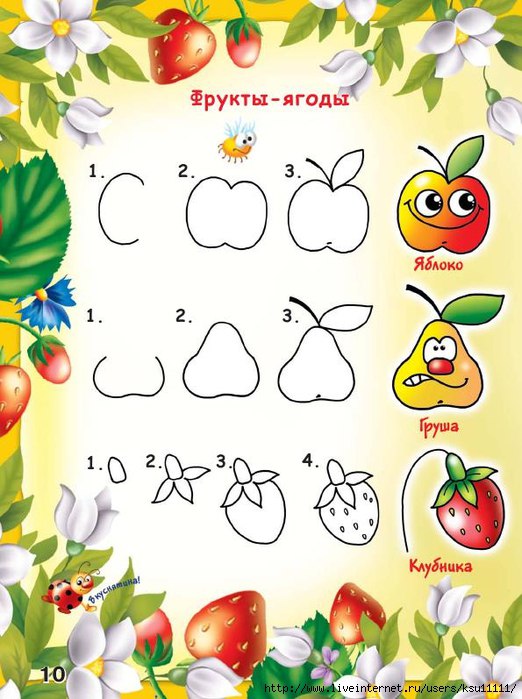 